РЕШЕНИЕ № 1346комиссии по рассмотрению споров о результатахопределения кадастровой стоимости12.05.2021             	                                                                                    г. СмоленскКомиссия в составе:Председательствующий: заместитель начальника Департамента имущественных и земельных отношений Смоленской области Сергей Николаевич Шевцов.Секретарь комиссии: консультант отдела обеспечения судебной деятельности правового управления Департамента имущественных и земельных отношений Смоленской области Сапегина Диана Анатольевна.Члены комиссии: заместитель руководителя Управления Федеральной службы государственной регистрации, кадастра и картографии по Смоленской области, заместитель председателя комиссии – Ольга Владимировна Нахаева, член Ассоциации саморегулируемой организации «Национальная коллегия специалистов-оценщиков» Андрей Николаевич Рогулин, консультант-помощник Уполномоченного по защите прав предпринимателей в Смоленской области Анна Юрьевна Гуртий.           На заседании, проведенном 12.05.2021, комиссия рассмотрела заявление, поступившее 19.04.2021 от ООО «МКФ» (ОГРН: 1036758303878,  адрес: Смоленская область, г. Смоленск, ул. Кирова д. 16, кв. 30), об оспаривании кадастровой стоимости земельного участка с кадастровым номером 67:27:0020802:48 площадью 2 238 кв. метров, расположенного по адресу: Российская Федерация, Смоленская область,  г. Смоленск, Краснинское шоссе,         д. 35А.          Заявление подано на основании статьи 22 Федерального закона от 03.07.2016       № 237-ФЗ «О государственной кадастровой оценке». В голосовании приняли участие: С.Н. Шевцов, О.В. Нахаева,                           А.Ю. Гуртий, А.Н. Рогулин.         По итогам голосования «за» проголосовало 4 человека, «против» - 0.Нарушения требований статьи 11 Закона об оценочной деятельности и требований к составлению, и к содержанию отчета об оценке, и требований к информации, используемой в отчете об оценке, а также требований к проведению оценки недвижимости, установленных федеральными стандартами оценки не выявлены.           Решили: определить кадастровую стоимость земельного участка в размере его рыночной стоимости, указанной в отчете об оценке рыночной стоимости от 14.04.2021 № 323-З-21 СМК АОК 04, составленном ООО «Агентство оценки Ковалевой и Компании», по состоянию на 01.01.2020 в размере 1 649 406            (Один миллион шестьсот сорок девять тысяч четыреста шесть) рублей.Председательствующий				                                         С.Н. Шевцов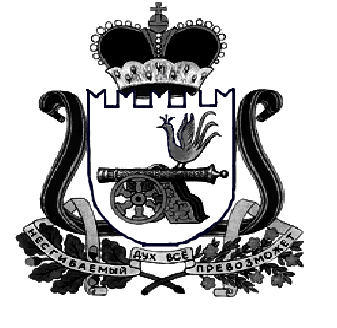 